г. Гусиноозёрск, Республика Бурятия, 671160, РоссияТелефон: +7 (30145) 44-5-23 Факс: +7 (30145) 44-7-10, +7 (30145) 95-2-95 http://irao-generation.com«18» октября 2018 г						№ 07/467УВЕДОМЛЕНИЕ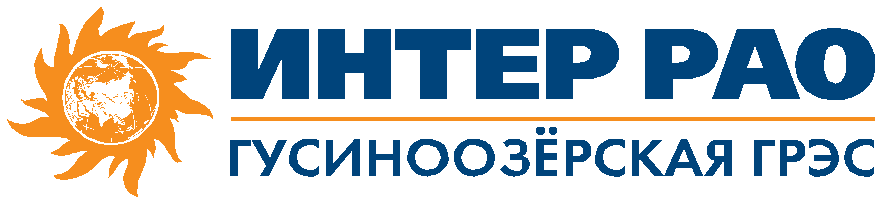 о продлении срока подачи заявок на участие в закупке и внесении изменений в текст Извещения/Закупочной документации В целях удовлетворения нужд Заказчика - филиал «Харанорская ГРЭС» АО «Интер РАО – Электрогенерация» (далее – Заказчик), Организатор закупки - филиал «Гусиноозерская ГРЭС» АО «Интер РАО – Электрогенерация» (671160, Россия, РБ, г. Гусиноозерск.), на основании  п.4.5 Извещения Закупочной документации открытого запроса предложений, участниками которого являются только субъекты малого и среднего предпринимательства на право заключения договора «Оказание услуг по организации корпоративных мероприятий для Харанорской ГРЭС» для нужд филиала «Гусиноозерская ГРЭС» АО «Интер РАО – Электрогенерация» настоящим сообщает о продлении сроков подачи заявок.Учитывая вышесказанное, читать в следующей редакции Извещение: п.11 Извещения: Срок предоставления запроса о разъяснении положений извещения и (или) закупочной документации:Дата начала срока предоставления разъяснений закупочной документации: с 09 октября 2018 г.Дата окончания срока предоставления разъяснений закупочной документации: до 22 октября 2018 г.п. 13 Извещения: Место, дата начала и дата окончания срока подачи заявок на участие в закупке:Заявки на участие в закупке должны быть поданы с момента публикации извещения в единой информационной системе до 10:00 (по московскому времени) «25» октября 2018 года через функционал электронной торговой площадки ТЭК-Торг www.tektorg.ru. п.15 Извещения: 	Дата рассмотрения и оценки вторых частей заявок на участие в закупке (квалификационный отбор):«06» декабря 2018 года, в порядке определенном инструкциями и регламентом электронной торговой площадки.п. 16 Извещения: Подведение итогов закупки: По окончании последнего этапа закупки, по итогам которого определяется победитель, составляется итоговый протокол. Итоговый протокол публикуется на электронной торговой площадке и в единой информационной системе. Дата подведения итогов: до «19» декабря 2018 года	Официальное уведомление о проведении открытого запроса котировок в электронной форме было опубликовано 09.10.2018 года № 31807004182 / ИР810266 на электронной торговой площадке https://www.tektorg.ru/ и на интернет-сайтах: www.irao-generation.ru www.zakupki.gov.ru.Просим учесть данные изменения при подготовке Предложения.Исп. Овчинников Владимир Викторович(301-45) 95-491ovchinnikov_vv@interrao.ru	